A renvoyer de préférence par mail à ccbpme@gmail.com ou à défaut par fax au 071 / 16 93 89					avant le 10 février de la saison en coursAutres :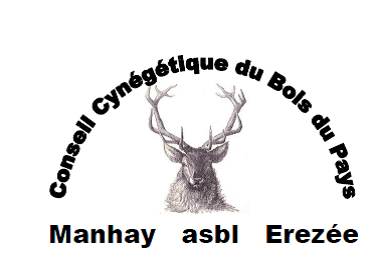 Titulaire :Secteur :Lieu-dit :RECAPITULATIF DES TIRS EFFECTUéS  SAISON  20 …. / ….RECAPITULATIF DES TIRS EFFECTUéS  SAISON  20 …. / ….RECAPITULATIF DES TIRS EFFECTUéS  SAISON  20 …. / ….RECAPITULATIF DES TIRS EFFECTUéS  SAISON  20 …. / ….RECAPITULATIF DES TIRS EFFECTUéS  SAISON  20 …. / ….RECAPITULATIF DES TIRS EFFECTUéS  SAISON  20 …. / ….RECAPITULATIF DES TIRS EFFECTUéS  SAISON  20 …. / ….CERVIDESCERVIDESCERVIDESCERVIDESCERVIDESCERVIDESCERVIDESGC             PCGC             PCBICHE       BICHETTEBICHE       BICHETTEFAON          FAONMALE     FEMELLEFAON          FAONMALE     FEMELLETOTALCHEVREUILSCHEVREUILSCHEVREUILSCHEVREUILSCHEVREUILSCHEVREUILSCHEVREUILSBROCARDBROCARDCHEVRETTECHEVRETTECHEVRILLARDCHEVRILLARDTOTALSANGLIERSSANGLIERSSANGLIERSSANGLIERSSANGLIERSSANGLIERSSANGLIERSVERRATVERRATLAIELAIEMARCASSINMARCASSINTOTAL